Name______________________________________			Period_____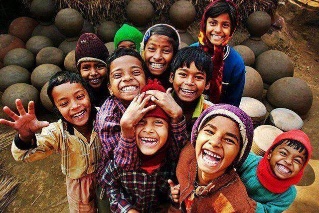 Identity Wheel AssignmentWorld LiteratureStep One: Write down all of your identities (i.e. your race, ethnic background, age, religion, gender, sexual orientation, family traditions, personal interests, school groups you participate in, place of birth, workplace roles, socioeconomic status, places you’ve lived, etc.).  List at least 10 in the space provided below.  Step Two: Categorize each identity (above) as… Targeted (T): An identity that is the target of prejudice/discrimination Advantaged (A): An identity that is privilegedStep Three: On this paper, create a pie chart that shows your identities, with the size of each pie piece reflecting the strength (importance to you) of each element to your identity.Step Four: List each element on the back of this page and discuss how privileged and targeted each of your cultural identities are according to the culture you live in right now.  Example: White—I am very privileged due to my white identity.   Female—I am targeted due to the fact that I am female, and women are still oppressed in our society. However, I am also privileged because my gender matches my gender identity, which for some is not true. I am pretty aware of being a woman/female on a daily basis due to interacting with a lot of men. Your Cultural Identity:Step Five: Cultural Stereotypes: Think about the cultures you belong to.  Choose two that you feel are misunderstood and fill in the following blanks: Example: I am a Christian but I am not conservative.I am (a/an) ________________________ but I am not a/an _________________________________. I am (a/an) ________________________ but I am not a/an _________________________________. 